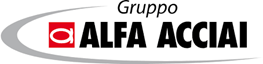 CONSOLIDATO SIDERURGICA INVESTIMENTI S.r.l.CONSOLIDATO SIDERURGICA INVESTIMENTI S.r.l.CONSOLIDATO SIDERURGICA INVESTIMENTI S.r.l.CONSOLIDATO SIDERURGICA INVESTIMENTI S.r.l.CONSOLIDATO SIDERURGICA INVESTIMENTI S.r.l.CONSOLIDATO SIDERURGICA INVESTIMENTI S.r.l.CONSOLIDATO SIDERURGICA INVESTIMENTI S.r.l.CONSOLIDATO SIDERURGICA INVESTIMENTI S.r.l.202220212020VALORE DELLA PRODUZIONE euro/0001.723.1591.287.469686.940 RICAVI DELLE VENDITEeuro/0001.598.7451.256.657698.853 EBITDAeuro/000233.08766.850-4.467 RISULTATO OPERATIVO (EBIT)euro/000205.33042.970-28.329 RISULTATO ANTE IMPOSTE (EBT)euro/000211.64343.977-28.572 IMPOSTEeuro/000-34.442-14.4138.352 UTILE NETTOeuro/000177.20129.564-20.220 INVESTIMENTI NETTIeuro/00046.00334.17531.317 AMMORTAMENTI (al netto delle svalutazioni)euro/00022.67821.72920.228 PATRIMONIO NETTOeuro/000601.471366.991323.497 CASH FLOW OPERATIVOeuro/000131.663-7.4366.968 POSIZIONE FINANZIARIA NETTAeuro/00029.331-51.137-11.697 PRODUZIONE ACCIAIOtonnellate1.491.6091.771.0001.481.000 DIPENDENTI DEL GRUPPOnumero1.2211.2071.168 